KẾ HOẠCHTuyển sinh năm học 2023-2024Căn cứ Thông tư số 52/2020/TT-BGDĐT ngày 31 tháng 12 năm 2020 Thoog tư Ban hành điều lệ Trường mầm non;Căn cứ Kế hoạch số 14/KH-GDĐT ngày 27/4/2023 của Phòng Giáo dục và đào tạo về kế hoạch tuyển sinh năm học 2023– 2024;Căn cứ vào kết quả điều tra số trẻ trong độ tuổi tuyển sinh trên địa bàn; căn cứ vào tình hình thực tế về CSVC và đội ngũ cán bộ giáo viên nhà trường; Trường Mầm non Phụng Công xây dựng kế hoạch thực hiện công tác tuyển sinh năm học 2023- 2024 như sau:I. MỤC ĐÍCH, YÊU CẦU.1. Mục đích:- Tổ chức tuyển sinh đúng quy chế, đảm bảo chính xác, công bằng, khách quan, thuận lợi cho cha mẹ học sinh, góp phần nâng cao chất lượng toàn diện trong nhà trường. Duy trì và nâng cao chất lượng phổ cập cho trẻ 5 tuổi.- Công khai kế hoạch tuyển sinh, chỉ tiêu tuyển sinh, thời gian tuyển sinh, phương thức tuyển sinh.2. Yêu cầu:- Điều tra chính xác số trẻ trong độ tuổi trên địa bàn, đảm bảo đủ chỗ cho học sinh.- Tuyển sinh trẻ độ tuổi Mầm non trên địa bàn xã Phụng Công theo chỉ tiêu được giao.II. NỘI DUNG VÀ BIỆN PHÁP THỰC HIỆN.1. Quy định đối tượng tuyển sinh:- Khối nhà trẻ (các cháu sinh năm 2021 và các cháu sinh tháng 01 đến tháng 12 năm 2022).- Khối mẫu giáo 3 độ tuổi sinh năm 2018, 2019, 2020 sống trên địa bàn xã Phụng Công.2. Phân chia địa bàn tuyển sinh:- Trẻ nhà trẻ  và trẻ 3 tuổi tuyển vào trường khu A thuộc thôn Bến.- Trẻ Mẫu giáo 4 tuổi và 5 tuổi  vào trường khu B thuộc thôn Khúc3. Chỉ tiêu tuyển sinh:- Trẻ Nhà trẻ dự kiến 7 nhóm lớp; Hiện đã có 54 cháu đến trường, số lượng học sinh cần huy động: 81 trẻ. - Trẻ Mẫu giáo Bé lớp 3 tuổi (sinh năm 2020) dự kiến là 4 lớp, tổng số trẻ trong điều tra: 108 trẻ (trong đó đã có 72 cháu đến trường), số trẻ cần huy động ra lớp: 36 cháu.- Trẻ Mẫu giáo nhỡ lớp 4 tuổi (sinh năm 2019) dự kiến là 4 lớp, tổng số trẻ trong điều tra: 106 cháu (trong đó đã có 85 cháu đến trường), số trẻ cần huy động đến trường: 21 trẻ.- Trẻ Mẫu giáo lớn lớp 5 tuổi (sinh năm 2018) dự kiến là 4 lớp, tổng số trẻ trong điều tra: 85 cháu (trong đó đã có 67 cháu ở trường), số trẻ cần huy động đến trường là 18 trẻ.4. Thời gian tuyển sinh:    - Nhà trường bắt đầu tuyển sinh từ ngày 01/8/2023 đến ngày 10/8/2023 thời gian: Buổi sáng 7h30p -  8h30p ; Buổi chiều 14h-15h. Và các tháng tiếp theo thời gian tuyển sinh cứ theo đầu hàng tháng như trên từ ngày 01 đến ngày 10 hàng tháng.- Nộp hồ sơ tại phòng BGH vào giờ hành chính 5. Hồ sơ tuyển sinh:- Giấy khai sinh bản sao đúng quy định.- Đơn xin nhập học, giấy tạm trú (dành cho hộ tạm trú trên địa bàn)Trên đây là kế hoạch tuyển sinh của trường Mầm non Phụng Công, đề nghị các đồng chí CBGV tuyên tuyền sâu rộng tới toàn thể nhân dân trên địa bàn xã, để đảm bảo tỉ lệ huy động trẻ đến trường Mầm non./.PHÒNG GD&ĐT VĂN GIANGTRƯỜNG MN PHỤNG CÔNGSố: 140 /KH-MNPCCỘNG HÒA XÃ HỘI CHỦ NGHĨA VIỆT NAMĐộc lập - Tự do - Hạnh phúcPhụng Công, ngày 31 tháng 7 năm 2023HIỆU TRƯỞNG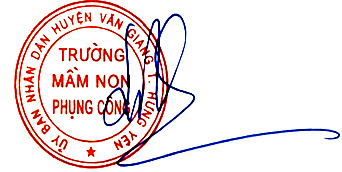                                Lê Thị Thọ